Pekárny Vodička s.r.o.IČ: 24206504, se sídlem Mlýnská 241/17, 318 00 Plzeň - Malešice	DIČ:CZ24206504Zastoupená:Kontaktní osoba:	e-mail:r(dále jen jako „Objednatel") aTechnické služby města Příbrami, příspěvková organizaceIČ: 00068047 se sídlem 261 01 Příbram, U Kasáren 6.IČZ: CZS00652Zastoupená Ing. Pavlem Máchou, ředitelem (dále jen jako „Dodavatel")uzavírají dnešního dne, měsíce a roku tuto:Smlouvu o zabezpečenísvozu odpadu podobného komunálnímuPředmět smlouvyPředmětem smlouvy je pravidelný odvoz odpadu podobného komunálnímu z činnosti právnických osob a fyzických osob oprávněných k podnikání kat č. 200301 (směsný komunální odpad), včetně složek z odděleného sběru: 150101/200101 (papírové a lepenkové obaly/papír a lepenka), 150102/200139 (plastové obaly, plasty) prováděnýpro objednatele od objektů, ve kterých provozuje svoji činnost, nebo ze shromažďovacích míst stanovených městem.	•II.Povinnosti DodavateleDodavatel se zavazuje:Provádět činnosti podle čl. I. této smlouvy a poskytovat služby s tím spojené řádně a v souladu se zákonem aostatními obecně závaznými právními předpisy.	!Předkládat na vyžádání Objednatele informace o poskytovaných službách a umožnit kontrolu plnění této smlouvy.Zajišťovat čistotu v místě vyprazdňování odpadových nádob a kontejnerů bezprostředně po sběru, tj. po jejich vyprázdnění (v případě dostačujícího počtu nádob na ¡stanovišti). V případě nedostatečného objemu sběrnýchnádob a kontejnerů a nesplnění povinností uvedených v ČI. III a čl. IV a VI. této smlouvy, přechází tato povinnost na Objednatele.Povinnosti ObjednateleObjednatel se zavazuje:Zajistit Dodavateli volný přístup do míst, kde jsou umístěny sběrné nádoby pro vyprázdnění.Seznámit Dodavatele s nepřístupnými sběrovými místy a dohodnout možnosti sběru.V případě narušení sběru připravovanými opatřeními (stavební činnost ap.), které vykonává Objednatel, informovatV případě narušení sběru havárií informovat Dodavatele bez zbytečného odkladu a dohodnout náhradní řešení sběru v daném místě.Poskytovat Dodavateli včas informace nezbytné pro plnění jeho povinností vyplývající z této smlouvy.Zaplatit Dodavateli za provedené služby částku fakturovanou podle cenového ujednání této smlouvy.3.7 Zajistit dostatečný počet (objemově) sběrných nádob pro ukládání odpadů.IV.Podmínky pronájmuSběrné nádoby (dále jen zařízení) pronajaté Dodavatelem je Objednatel oprávněn používat pouze jen pro účely ukládání odpadu nebo předem dohodnuté.Není-li stanoveno jinak je pronájem zařízení sjednán na dobu trvání této smlouvy.Objednatel je povinen udržovat pronajaté zařízení v dobrém technickém stavu. Po uplynutí pronájmu musí být pronajaté zařízení předáno dodavateli bez znehodnocení či nadměrného opotřebení, které neodpovídá povaze určení věci. Za znehodnocení či nadměrné opotřebení pronajatých nádob se nepovažuje poškození vzniklé činnosti dodavatele.Na základě písemného požadavku Objednatele provede Dodavatel výměnu poškozených sběrných nádob do 14 dnů.V případě, že je Objednatel (či třetí osoba) vlastníkem sběrných nádob, ustanovení tohoto článku se nepoužijí.V.Cena, způsob jejího stanovení a platební podmínkyCeny za poskytnutí služeb podle ČI. I. této smlouvy sé sjednávají v souladu s harmonogramem obsluhy sběrných nádob. Změny cen v dodatcích této smlouvy na příslušný kalendářní rok (dále jen dodatky).Vyúčtování za provedené služby bude provedeno zhotovitelem pololetně. Dodavatel ktomu předloží Objednateli daňový doklad (fakturu).Dodavatel promítne do ceny Českým statistickým úřadem odhadovanou míru inflace, a to vždy Ix ročně nejpozději však do 31.12. daného roku za rok předcházející.Objednatel se zavazuje, že neprodleně projedná změnu ceny i v průběhu kalendářního roku v případě podstatné změny rozhodujících položek jejich nákladů, které budou vyvolány např. změnou platných zákonných norem, změnou rozsahu poskytovaných služeb nebo změnou množství či složení odpadů nebo mimořádným růstem cen vstupních nákladů. Pravidelně vždy nejpozději do konce čtvrtého čtvrtletí daného roku může dodavatel navrhnout objednateli změnu ceny.Před jakoukoliv změnou ceny dle (?. 4. Dodavatel předloží Objednateli písemný návrh dodatku smlouvy včetně změny ceny. V případě, že se k dodatku Objednatel ve lhůtě 14 dní nevyjádří, platí, že se změnou smlouvy ohledně ceny souhlasí a dodatek nabývá platnosti a účinnosti. Neschválení ceny ze strany Objednatele do výše uvedeného termínu platí poslední cena schválená oběma smluvními stranami uvedené v dodatku této smlouvy. Smlouva však v takovém případě zaniká ke konci měsíce, který následuje po měsíci, ve kterém uplynula dodavateli lhůta k vyjádření se k návrhu na změnu ceny.V případě prodlení objednatele s úhradou dlužné částky vyúčtované dodavatelem podle této smlouvy vyúčtuje dodavatel objednateli úrok z prodlení ve výši 0,05 % z dlužné částky za každý den prodlení až do zaplacení. Za den zaplacení se považují den, kdy peněžní prostředky dojdou na účet dodavatele.Pro případ Objednatelem zaviněného porušení, resp. neplnění povinností, podle této smlouvy je dodavatel, poHarmonogram obsluhy a typy nádob:Svoz směsného komunálního odpadu:Místo svozu a typ nádoby	Období od - do Počet Cena za 1 ks Celkem za				 __ 				 	 měsícPb Vl/Mariánská 85 - kont. lx týdně - s riáj.	1 ks 1002,14	1002,14Ceny jsou uvedeny bez DPH.Vij.Ostatní a závěrečná ujednáníObjednatel je oprávněn provádět průběžně kontrolu zajišťování sběru, přepravy, třídění, využívání a odstraňování komunálních odpadů Dodavatelem, včetně míst sběru.Dodavatel může smlouvu vypovědět v případě, že bude Objednatel v prodlení s úhradou ceny za poskytnuté služby, delším než 14 dní. Výpovědní doba je patnáctidenní a počne běžet prvního dne měsíce následujícího po měsíci, ve kterém byla výpověď odeslána Dodavatelem na adresu Objednatele, která je uvedena ve smlouvě.V případě, že nedojde vlivem nepředvídatelných okolností (např. nesjízdnost komunikací, porucha sběrného vozidla) ke sběru sběrných nádob v předem dohodnutém sběrném dnu, dodavatel se zavazuje, že náhradní sběr bude zajištěn a proveden následující pracovní den.Sběr a přeprava směsného komunálního odpadu bude prováděna v předem dohodnutých pravidelných intervalech.Dodavatel se zavazuje vyprazdňovat sběrové nádoby úplně s výjimkou případů zaviněných další osobou, tj. např. zamrzlého nebo přiliji upěchovaného odpadu.Dodavatel je oprávněn odmítnout vyprázdnění sběrových nádob na odpad, pokud budou v nich uloženy - žhavý popel, zemina, stavební suť, uhynulá zvířata, tekuté odpady. Rovněž je dodavatel oprávněn odmítnout vyprázdnění poškozených sběrových nádob, které nejdou z důvodu poškození vyprázdnit sběrným vozidlem nebo, ze kterých by z důvodu poškození odpad vypadával. Dále je dodavatel oprávněn odmítnout vyprázdnění přeplněných sběrných nádob na směsný komunální odpad, z kterých by tento Odpad při manipulaci vypadával.Objednatel musí zajistit umístění sběrných nádob na směsný komunální odpad v den sběru a přepravy na veřejném prostranství tak, aby byla umožněna snadná a bezpečná manipulace se sběrovými nádobami v době jejich vyprazdňování bez narušení plynulosti poskytované služby,Smluvní strany se zavazují k průběžnému hledání a; navrhování racionalizačních a optimalizačních opatření odpadového hospodářství objednatele.Smlouva nabývá platnosti dnem podpisu oběma smluvními stranami a zároveň podléhá uveřejnění prostřednictvím registru smluv dle zákona č. 340 /2015Sb., o registru smluv. Obě strany prohlašují, že jsou si vědomy skutečnosti, že smlouva podléhá uveřejnění v ISRS dle zákona č. 340/2015 Sb., o registru smluv a souhlasí se zveřejněním údajů obsažených ve smlouvě. Smluvní strany se dohodly, že uveřejnění prostřednictvím registru smluv zajistí dodavatel.Tato smlouva se uzavírá s účinností od 1.1.2017 na dobu neurčitou. Každá ze smluvních stran může smlouvu vypovědět bez udáni důvodu s výpovědní dobou 3 měsíců. Výpovědní doba začne běžet od prvního dne měsíce následujícího po dni doručeni výpovědi.Tuto smlouvu lze měnit pouze písemnými dodatky potvrzenými oběma stranami.Touto smlouvou se ruší a nahrazuje smlouva předcházející včetně všech jejích dodatků.Smlouva je sepsána ve dvou vyhotoveních, každá ze smluvních stran obdrží po jednom z nich.V Příbrami dne..31.5.2017Objeli,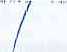 